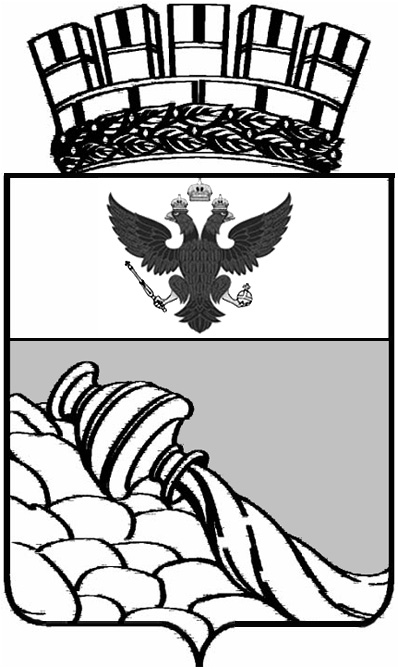 Администрация городского округа г. Воронеж Воронежской областиМуниципальное бюджетное  общеобразовательное учреждение«Прогимназия № 2» города Воронежа394005, г. Воронеж, ул. Владимира Невского, д. 65-БТел/факс: (4732) 273-30-10; e-mail: progimn2@icmail.ru; www.progimn.narod.ruПлан работы ШМО учителей начальных классовна 2017 – 2018 учебный годСоставила: Мерзлютина И.А.,руководитель ШМО учителей начальных классовВоронеж2017Тема: «Повышение качества образования на основе применения системно - деятельностного подхода в обучении, воспитании, развитии учащихся».Цель: обеспечение методической поддержки в педагогической деятельности по совершенствованию качества образования через освоение системно - деятельностного подхода в обучении, воспитании, развитии учащихся.Задачи:Совершенствовать качество преподавания с позиции системно – деятельностного подхода к обучению, путем создания условий для позитивного развития личности младшего школьника, обеспечивать рост профессионального мастерства учителя.Создавать условия эффективного психолого-педагогического и методического сопровождения участников педагогического процесса по реализации ФГОС начального общего образования.Совершенствовать педагогическое мастерств0 учителей по овладению новыми образовательными технологиями в условиях ФГОС через систему повышения квалификации и самообразование каждого учителя.Корректировать рабочие программы, отбор методов, средств, приемов, технологий, соответствующих новым ФГОС и положению МБОУ «Прогимназия № 2».Внедрять в практику  работы всех учителей ШМО учителей начальных классов современные образовательные технологии, направленные на формирование компетентностей обучающихся, УУД.Применять информационные технологии для развития познавательной активности и творческих способностей обучающихся.Продолжать работу по реализации принципа индивидуального подхода к каждому учащемуся.Совершенствовать работу по реализации преемственности дошкольного и школьного образования.Осуществлять психолого-педагогическую поддержку слабоуспевающих учащихся.Совершенствовать формы работы с одаренными учащимисяОрганизационно – методическая деятельностьДатаТема заседания, содержаниеОтветственные1.Провести заседания ШМО учителей начальных классов:29 августаЗаседание 1Тема: «Планирование и организация методической работы учителей начальных классов на 2017– 2018 учебный год». Анализ работы ШМО учителей начальных классов за 2016-2017 год, обсуждение и утверждение плана работы  ШМО на новый учебный год.Рассмотрение календарно – тематических планов по предметам, учебных программ и программно-методического обеспечения в соответствии с положением МБОУ «Прогимназия № 2» и стандартом начального образования.Уточнение тем самообразования.Обсуждение графика проведения  открытых уроков, тем выступлений,  докладов.Знакомство учителей начальных классов с  задачами ФИП на 2017-2018 учебный годи новыми проектами Института системно-деятельностной педагогики.Завуч по УВР Моргачёва А.В.,рук. ШМО Мерзлютина И.А.Учителя начальных классов29 августаТекущая работа (август – сентябрь)Завуч по УВР Моргачёва А.В.,рук. ШМО Мерзлютина И.А.Учителя начальных классов29 августаВзаимопроверка рабочих программ с целью соблюдения требований положения МБОУ «Прогимназия № 2».Составление и проведения стартовых контрольных работ по русскому языку и математики.Подбор текстов для проверки техники чтения учащихся.Завуч по УВР Моргачёва А.В.,рук. ШМО Мерзлютина И.А.Учителя начальных классовноябрьЗаседание 2 Тема: «Современный урок в соответствии с ФГОС НОО - индивидуальная стратегия профессионального роста».Доклад на тему «Особенности структуры урока в начальной школе в соответствии ФГОС на основе системно-деятельностного подхода».Выступления из опыта работы по теме «Урок с позиции системно-деятельностного подхода».Зам. директора по по УВР Моргачёва А.В.,рук. ШМО Мерзлютина И.А.Учителя нач. классов:Тестова Э.Э.Корчагина С.В.ноябрьТекущая работа (ноябрь – декабрь)Зам. директора по по УВР Моргачёва А.В.,рук. ШМО Мерзлютина И.А.Учителя нач. классов:Тестова Э.Э.Корчагина С.В.ноябрьВзаимопроверка тетрадей по математике и русскому языку  у учащихся 1-4 классов с целью выполнения орфографического режима, соблюдения норм оценок, объема работы, дозировки классной и домашней работы,  организации дифференцированной работы на уроках.Взаимопосещение уроков.Итоги контрольных работ.  Выводы и предложения.Анализ проверки техники чтения и принятие рекомендаций по её улучшению.День открытых дверей для родителей (открытые уроки, внеклассные мероприятия).Участие в работе ФИП.Зам. директора по по УВР Моргачёва А.В.,рук. ШМО Мерзлютина И.А.Учителя нач. классов:Тестова Э.Э.Корчагина С.В.январьЗаседание 3 Тема: «Использование информационных технологий в начальных классах — как одно из условий повышения качества образования».Использование компьютерных технологий в образовательном процессе.Использование информационных технологий в начальной школе — как одно из условий повышения качества образования.Новые педагогические технологии при внедрении ФГОС. Инновационные технологии.Анализ стартовой диагностики и подведение итогов I четверти. Зам. директора по по УВРМоргачева А.В.рук. ШМО Мерзлютина И.А.Учителя нач. классов:Лазарева Е.Н.Калинина И.В.Сухотина О.В.январьТекущая работа (январь – февраль)Зам. директора по по УВРМоргачева А.В.рук. ШМО Мерзлютина И.А.Учителя нач. классов:Лазарева Е.Н.Калинина И.В.Сухотина О.В.январьПроверка ведения и оформления ученических дневников во 2-4 классах.Взаимопроверка контрольных тетрадей по русскому языку и математике во 2 – 4 классах.Преемственность детский сад школа.Участие в вебинарах Института системно-деятельностной педагогики.Зам. директора по по УВРМоргачева А.В.рук. ШМО Мерзлютина И.А.Учителя нач. классов:Лазарева Е.Н.Калинина И.В.Сухотина О.В.мартЗаседание 4 Тема: «Нравственное воспитание как одно  из основных направлений в работе с младшими школьниками по ФГОС».Доклад на тему: "Нравственное воспитание как одно из основных направлений в работе с младшими школьниками по ФГОС".Нравственное воспитание младших школьников через уроки «Светской этики».Воспитание нравственности через организацию внеурочной деятельности.Анализ качества знаний обучающихся в начальной школе в I полугодии. Выработка рекомендации по устранению недостатков.Зам. директора по по УВРМоргачева А.В.рук. ШМО Мерзлютина И.А.Учителя нач. классов:Сребрянская С.В.Долгих Т.В.мартТекущая работа (март-апрель)Зам. директора по по УВРМоргачева А.В.рук. ШМО Мерзлютина И.А.Учителя нач. классов:Сребрянская С.В.Долгих Т.В.мартСоставление   контрольных работ по предметам за второе  полугодие.День открытых дверей для родителей (открытые уроки, внеклассные мероприятия).Участие в работе ФИП.Участие в проведении  ВПР для 4 классов.Зам. директора по по УВРМоргачева А.В.рук. ШМО Мерзлютина И.А.Учителя нач. классов:Сребрянская С.В.Долгих Т.В.майЗаседание 5 Тема: «Подведение итогов работы за текущий учебный год». Анализ результатов контрольных работ по русскому языку, математике и чтению за II полугодие. Выработка рекомендации по устранению недостатков. Обсуждение учебного плана МБОУ «Прогимназия № 2» на 2017-2018 уч. год. Обсуждение плана работы и задач ШМО учителей начальных классов на 2017-2018 учебный год (примерное планирование).Методическая копилка-обзор методических находок учителей.Завуч по УВР Моргачёва А.В.,рук. ШМО Мерзлютина И.А.Учителя начальных классовВ течение года2. Участие в проведении мастер-классов для слушателей курсов ВИРО.Члены ШМОМай3.Творческий отчет учителей начальных классов по темам самообразования.Члены ШМОВ течение года4.Участие учителей начальных классов в работе ФИП.Члены ШМОВ течение года5.Участие учителей начальных классов в семинарах и вебинарах  различного уровня.Члены ШМО